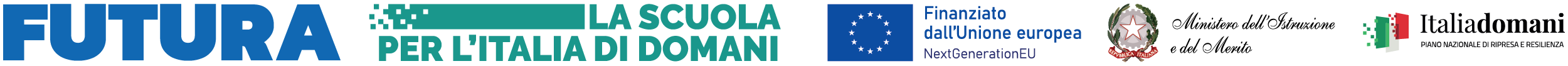 ALLEGATO AAl Diriginte ScolasticoI.C. Don Guido CagnolaDomanda partecipazione avviso INTERNO per la selezione di un DOCENTE per la realizzazione del progetto “IMPARARE AD IMPARARE” PER IL PLESSO Secondaria di Morazzone.Il/la sottoscritt____________________________________Nat__ a  _____________________il _______________Residente in Via/Piazza  _______________________ n._____Comune di _______________ Prov. (_____)Telefono______________Indirizzo e-mail________________________Codice fiscale __________________Ai sensi degli art. 46 e 47 del D.P.R. 445/2000, consapevole della responsabilità penale e della decadenza da eventuali benefici acquisiti nel caso di dichiarazioni mendaci, di formazione o uso di atti falsi dichiara sotto la propria responsabilità di essere in possesso dei seguenti titoli/esperienze professionali._____________________________________________________________________________________________________________________________________________________________________________________________________________________________________________________________________________________________________________________________________________________________________________________________________________________________________________________________________________________________________________________________________________________________________________________________________________________________________________________________________________Data ____________	Firma ____________________ISTITUTO COMPRENSIVO STATALE “DON GUIDO CAGNOLA”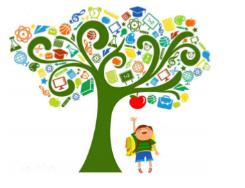 Via Matteotti, 3/A - 21045 Gazzada Schianno (VA)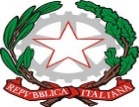 Tel. 0332/461427   Fax 0332/462577vaic836004@istruzione.it ; vaic836004@pec.istruzione.it sito: www.icgazzada.edu.it    codice Min. VAIC836004C.F. 80101560128  codice univoco amm.ne UFTXQB